PREFEITURA MUNICIPAL DE RIBEIRÃO CORRENTE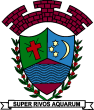 DEPARTAMENTO DE EDUCAÇÃOE.M.E.B. “JORNALISTA GRANDUQUE JOSÉ”Rua Marechal Deodoro, 815 – Bairro Centro – Ribeirão Corrente - SP. CEP: 14445-000 - Fone: (16) 3749.1017Ato de Criação: Lei Municipal Nº 986, de 20 de março de 2008Email - granduquejose@educacao.sp.gov.brPeríodo de Estudo em Casa -  Distanciamento Social – Covid-19 Revisão de Geografia – 1° Bimestre – 2020 – 8º ano – Professoras: Elisângela e Talita5ª Semana: 04 a 8 de Maio – 3 aulasOrientações:- Analisar os mapas mentais.- Reler os textos das aulas anteriores e do livro didático página 12 à 59.- Responder os exercícios no caderno.População e regionalização do espaço mundialAspectos demográficos: revendo conceitos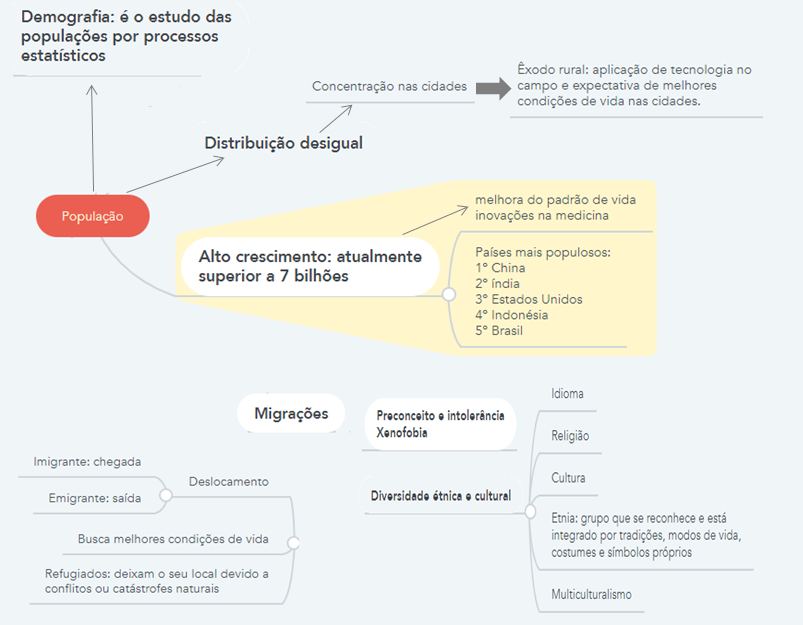 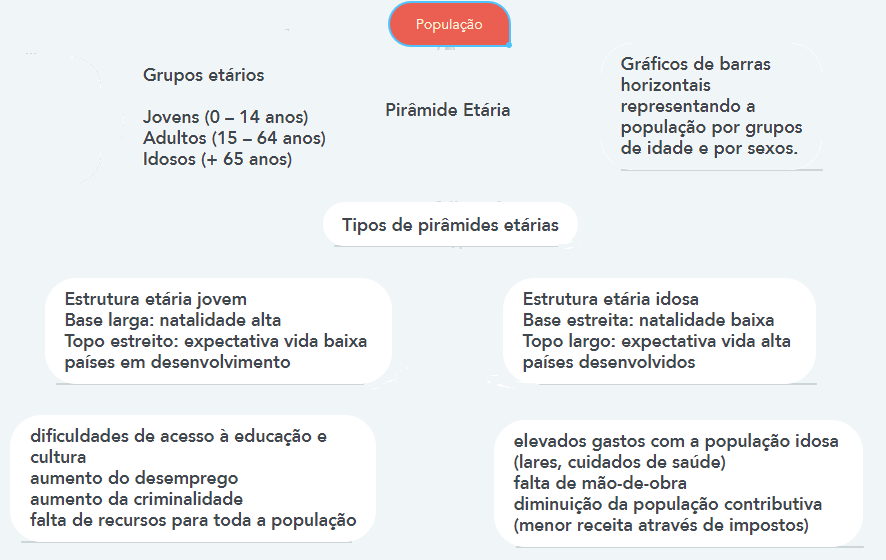 Geopolítica e relações internacionais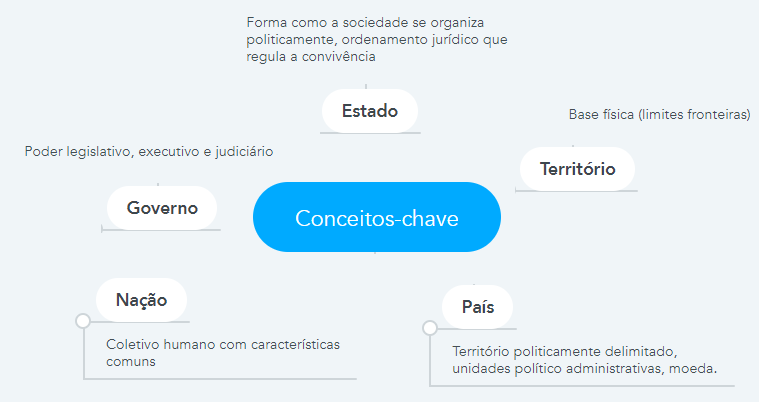 Organizações multilateraisBanco mundial: utiliza critérios próprios para a concessão de recursos destinados a obras e emprendimentos em países em desenvolvimento.FMI: Fundo monetário internacional: fornece empréstimos a países com dificuldades financeiras.ONU: organização das nações unidas- Organização internacional - Criada no período pós-Segunda Guerra Mundial, em 1945, por meio do documento de fundação conhecido como Carta das Nações Unidas.-Objetivo: manter a paz e a segurança internacional.- Sede encontra-se nos Estados Unidos, em Nova Iorque.- É composta por seis órgãos principais.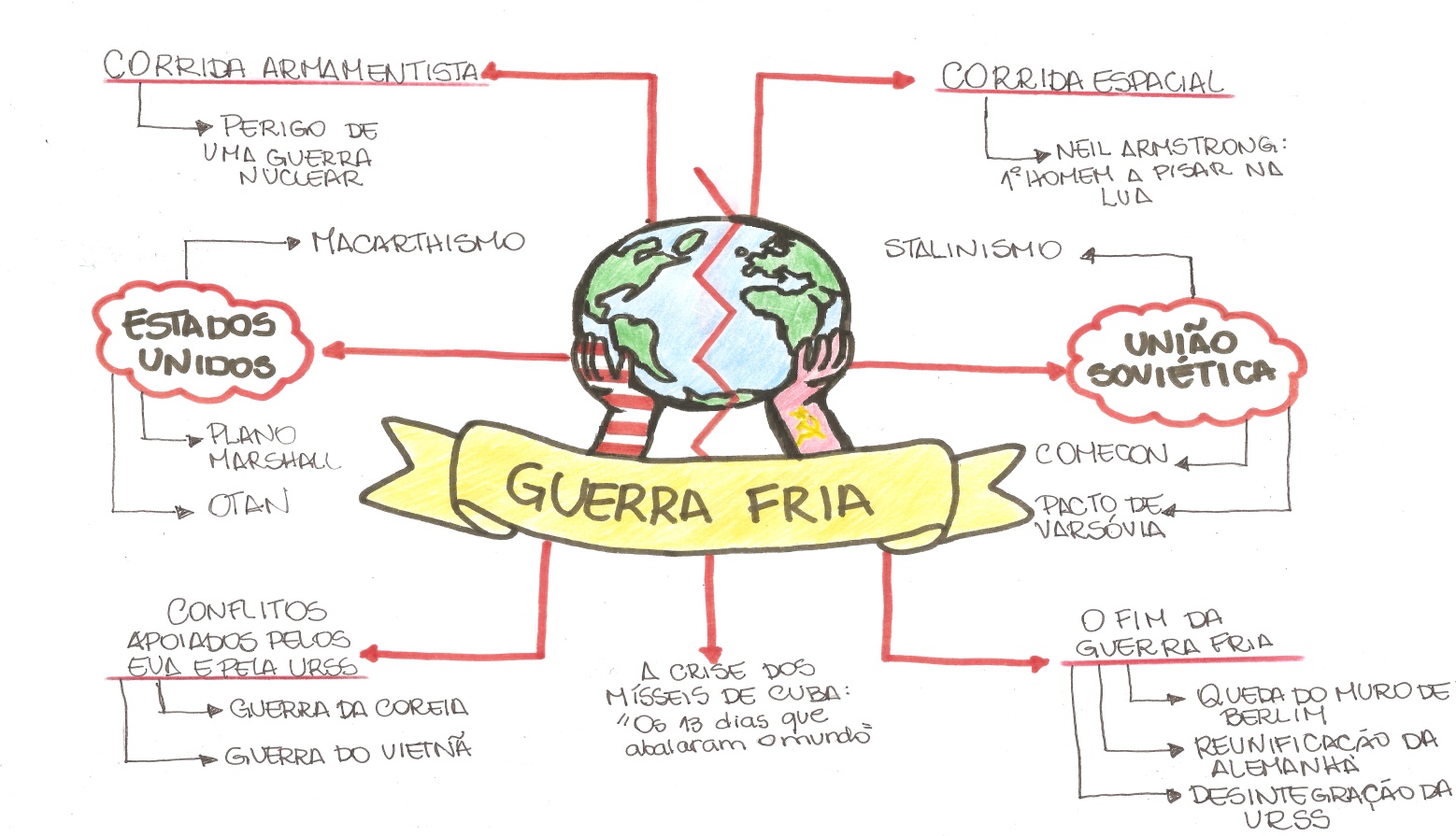 EXERCÍCIOSExplique por que a distribuição da população pelo mundo é desigual.Como se caracterizou a Guerra Fria?Qual a importância da corrida espacial no nosso dia a dia?Caracterize uma pirâmide etária.Quais as principais consequências para um país cuja estrutura etária seja jovem.Compare as duas pirâmides etárias a seguir e procure explicar as diferenças entre elas.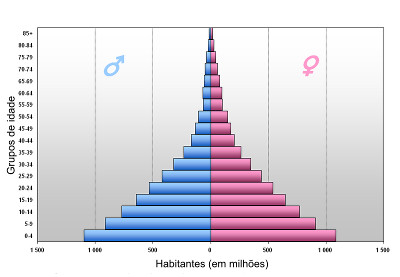 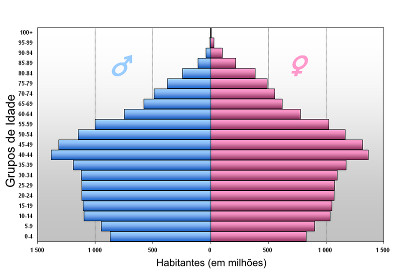 